Regional Summits: Outreach for the Second Open Enrollment Period of the Health Benefit Exchange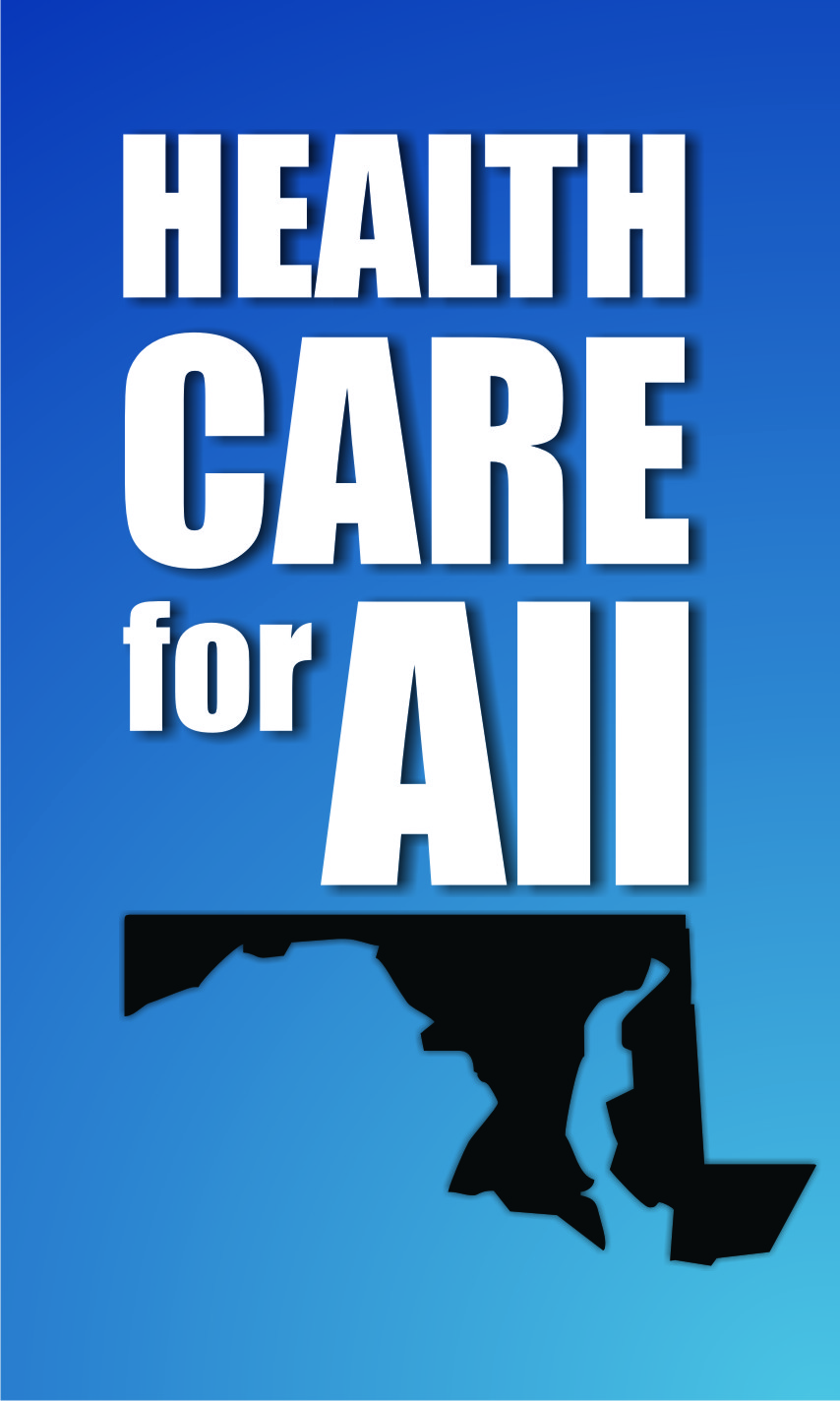 Last year MCHI coordinated three statewide outreach summits, which brought together over 70 stakeholders from across the state to plan, implement and evaluate a shared outreach plan. Thanks to your positive feedback, this year we decided to help coordinate local summits in partnership with the Maryland Health Benefit Exchange; the regional connector entities; and our local coalition partners, including trusted community leaders from faith groups, businesses, and service providers.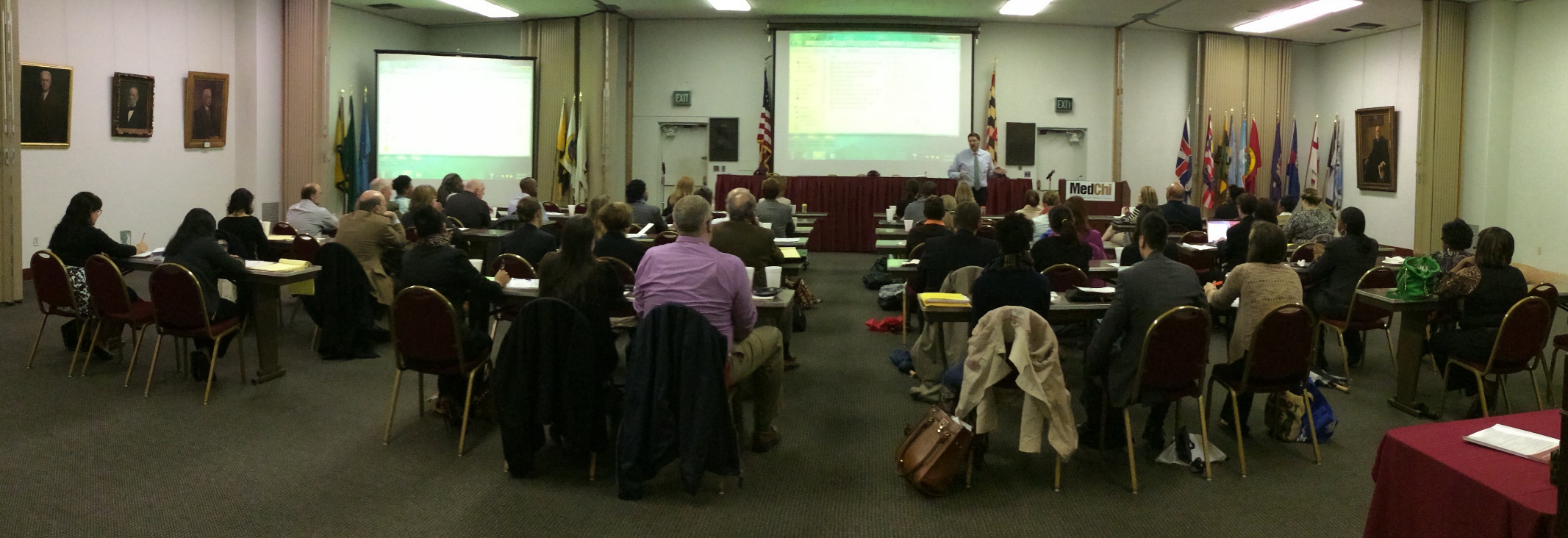 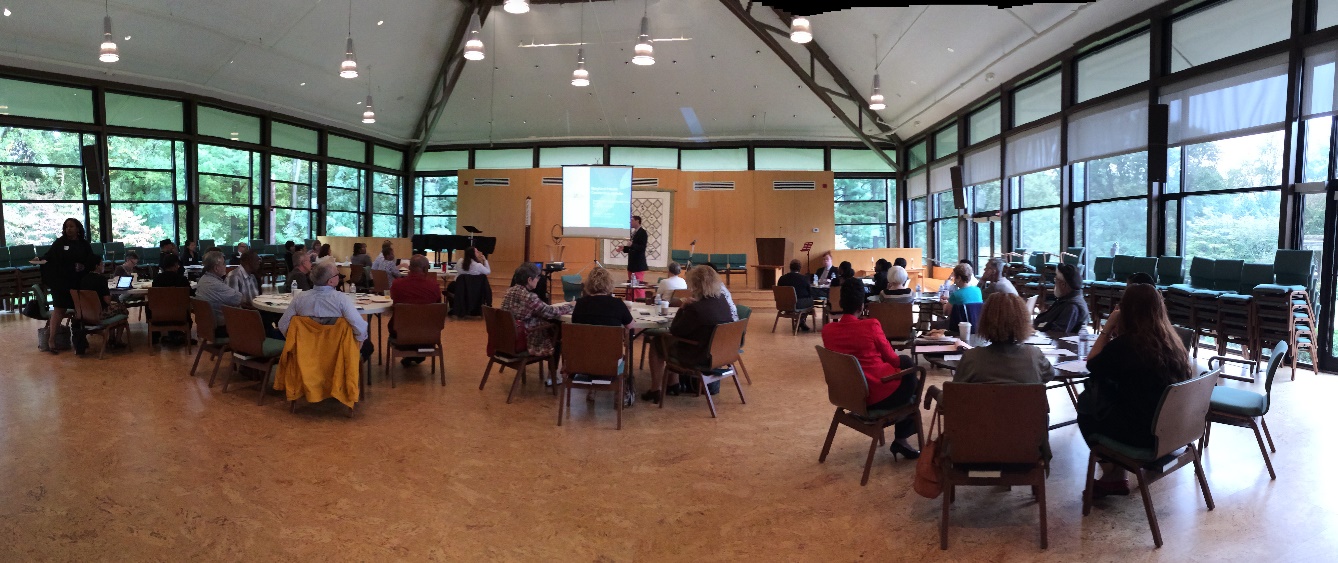 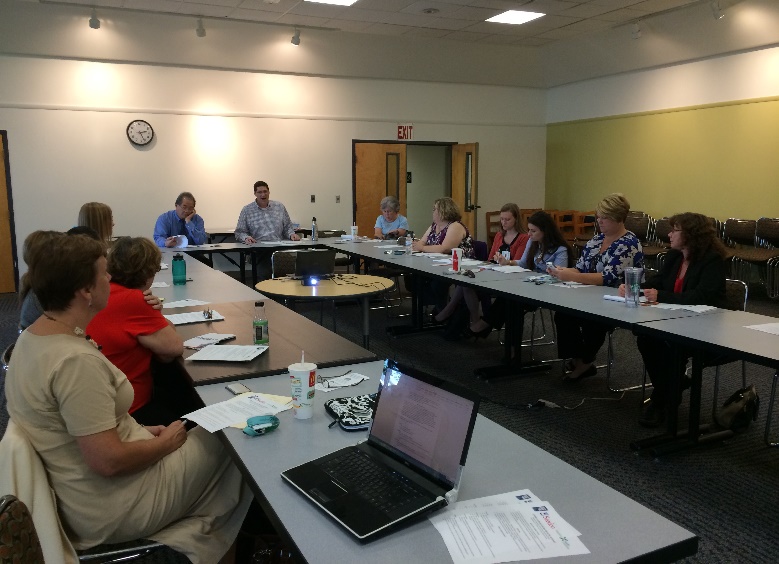 RegionLower Shore—already has a monthly steering committee meeting Prince George’s CountySouthern MarylandUpper ShoreMontgomery CountyCentral RegionDate/Time/Location9/10, 10AM-12PM, WCHD office9/17, 9-11:15AM, Oxon Hill Manor9/25, 9:30-11:30 AM, College of Southern MD9/30, 1:00-3:00PM, Elkton Library10/1, 10AM-12:00PM, Universalist Unitarian Congregation of Rockville10/22, 10AM-12PM, Med Chi, BaltimoreConnector EntityWorcester County Health DepartmentMontgomery County DHHSCalvert Healthcare SolutionsSeedcoMontgomery County DHHSHealthCare Access MarylandAttendees17DSS, local health departments, hospital/medical center representation 100+DSS, local health department, formal partners, and community organizations24DSS, local health departments, hospital executives, local brokers, chamber of commerce officials, and the local navigator entity staff18DSS, local health departments, hospital and medical center executives, local navigator entity staff, community organizations 63DSS, local health department, faith groups, college leaders, formal partners, and other community organizations55DSS, formal partners, brokers, statewide and community organizationsSpeakersKat GunbyRandi ClarkDan HirkoStephanie KlapperCarolyn QuattrockiCounty Exec. BakerKatie WunderlichMatt CelentanoLocal officialsMike ShawGinny SeylerMatt CelentanoGinny SeylerMark RomaninskyMatt CelentanoRev. KasemanMatt CelantanoCarolyn QuattrockiUma AhulwaliaRev. Louise Malbon-ReddixLeni PrestonKathleen WestcoatMatt CelentanoCarolyn QuattrockiFormal PartnersKris RuschIlma ImamovicFormatInformal presentations and roundtable discussionPresentations followed by networkingPresentations, Q&A, and roundtable discussionPresentations, Q&A, and roundtable discussionPresentations, Q&A, networkingPresentations, Q&A